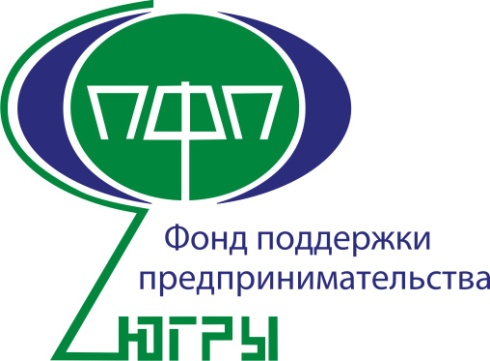 УважаемыЕ предприниматели! в конференц-зале Белоярского филиала Фонда поддержки предпринимательства Югры 11-12 мая 2016 года состоится семинар на тему:  «Развитие социального предпринимательства. Финансовый раздел бизнес- плана и поиск инвестиций для создания социального предприятия»Семинар пройдет: 11 мая с 12-00 по 18-00                                  12 мая с 10-00 по 18-00 с перерывом на обед с 13 -00 по 14-00Программа обучения:Часть1: Финансовое планирование в бизнес-плане социального предприятия1.	Финансовое планирование бизнеса: цели, структура и формы2.	Изучение рынка, необходимое для осуществления финансового планирования бизнес-проекта.3.	Подготовка исходных данных для финансового планирования4.	Практика расчёта себестоимости продукта5.	Особенности ценообразования в малом бизнесе6.	Разработка прогноза продаж7.	Планирование расходов8.	Составление отчёта о потоке денежных средств (Cash flow)9.	Расчёт точки безубыточности10.	Инструменты финансового планированияЧасть2: Поиск и привлечение инвестиций в социальный бизнес-проектПланирование инвестиций при разработке бизнес-плана социального предприятияОбзор современных источников инвестиций для социального предприятияПоиск и привлечение инвесторов. Кто такие бизнес-ангелы. Этапы инвестирования проектов START-UP.Инвестиционная привлекательность бизнес-проекта. Расчёт показателей эффективностиРазработка Инвестиционного предложения и презентации социального бизнес-проектаКак оформить бизнес-проект для участия в конкурсах и для привлечения инвесторовДеловая игра «Переговоры с инвестором»автор и ВЕДУЩИЙ:  Надежда Савченко – бизнес-тренер Школы социального предпринимательстваПРИГЛАШАЕМ ПРИНЯТЬ УЧАСТИЕ!